ILSBY PARISH COUNCILNOTICE OF MEETINGTo members of the Council: You are hereby summoned to attend a meeting of Kilsby Parish Council to be held in Kilsby Village Hall, Rugby Road, Kilsby. Please inform your Clerk on 01788 891184 if you will not be able to attend.Members of the public and press are invited to attend a meeting of Kilsby Parish Council and to address the Council during its Public Participation session which will be allocated a maximum of 20 minutes.On……. TUESDAY 9th JANUARY 2018 at 7.30pmin the Kilsby room of the Kilsby Village Hall, Rugby Road, Kilsby.  4th January 2018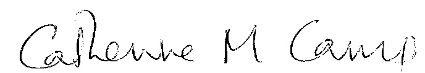 Please note that photographing, recording, broadcasting or transmitting the proceedings of a meeting by any means is permitted without the Council’s prior written consent so long as the meeting is not disrupted. (Openness of Local Government Bodies Regulations 2014). Please make yourself known to the Clerk.
Parish Clerk: Mrs C Camp, 18 Kilsby Rd, Barby, Rugby, Warwickshire. CV23 8TT                                          ______Tel  01788 891184   e-mail parishcouncil@kilsbyvillage.co.uk___________ Next full meeting will take place TUES 6th FEBRUARY 2018  at 7.30pm in Kilsby Village Hall.1APOLOGIESAPOLOGIESAPOLOGIESAPOLOGIESAPOLOGIES2CO-OPTION to fill CASUAL VACANCIESCO-OPTION to fill CASUAL VACANCIESCO-OPTION to fill CASUAL VACANCIESCO-OPTION to fill CASUAL VACANCIESCO-OPTION to fill CASUAL VACANCIES2.1To consider any candidates who have expressed an interest in becoming a Councillor.To consider any candidates who have expressed an interest in becoming a Councillor.To consider any candidates who have expressed an interest in becoming a Councillor.To consider any candidates who have expressed an interest in becoming a Councillor.To consider any candidates who have expressed an interest in becoming a Councillor.3PUBLIC PARTICIPATION	Public session limited to 20 mins.PUBLIC PARTICIPATION	Public session limited to 20 mins.PUBLIC PARTICIPATION	Public session limited to 20 mins.PUBLIC PARTICIPATION	Public session limited to 20 mins.PUBLIC PARTICIPATION	Public session limited to 20 mins.3.1Parishioners issuesParishioners issuesParishioners issuesParishioners issuesParishioners issues3.2Police Report.Police Report.Police Report.Police Report.Police Report.3.3District Councillors ReportDistrict Councillors ReportDistrict Councillors ReportDistrict Councillors ReportDistrict Councillors Report3.4County Councillor ReportCounty Councillor ReportCounty Councillor ReportCounty Councillor ReportCounty Councillor Report4DECLARATIONS of  INTEREST on the AgendaDECLARATIONS of  INTEREST on the AgendaDECLARATIONS of  INTEREST on the AgendaDECLARATIONS of  INTEREST on the AgendaDECLARATIONS of  INTEREST on the AgendaCouncillors are reminded of their responsibility to declare any disclosable pecuniary interest which they may have in any item of business on the Agenda no later than when that item is reached. Unless dispensation has been granted, you may not participate in any discussion of, or vote on, or discharge any function related to any matter in which you have a pecuniary interest as defined by regulations made by the Secretary of State under the Localism Act 2011. You must withdraw from the room when the meeting discusses and votes on the matter.Councillors are reminded of their responsibility to declare any disclosable pecuniary interest which they may have in any item of business on the Agenda no later than when that item is reached. Unless dispensation has been granted, you may not participate in any discussion of, or vote on, or discharge any function related to any matter in which you have a pecuniary interest as defined by regulations made by the Secretary of State under the Localism Act 2011. You must withdraw from the room when the meeting discusses and votes on the matter.Councillors are reminded of their responsibility to declare any disclosable pecuniary interest which they may have in any item of business on the Agenda no later than when that item is reached. Unless dispensation has been granted, you may not participate in any discussion of, or vote on, or discharge any function related to any matter in which you have a pecuniary interest as defined by regulations made by the Secretary of State under the Localism Act 2011. You must withdraw from the room when the meeting discusses and votes on the matter.Councillors are reminded of their responsibility to declare any disclosable pecuniary interest which they may have in any item of business on the Agenda no later than when that item is reached. Unless dispensation has been granted, you may not participate in any discussion of, or vote on, or discharge any function related to any matter in which you have a pecuniary interest as defined by regulations made by the Secretary of State under the Localism Act 2011. You must withdraw from the room when the meeting discusses and votes on the matter.Councillors are reminded of their responsibility to declare any disclosable pecuniary interest which they may have in any item of business on the Agenda no later than when that item is reached. Unless dispensation has been granted, you may not participate in any discussion of, or vote on, or discharge any function related to any matter in which you have a pecuniary interest as defined by regulations made by the Secretary of State under the Localism Act 2011. You must withdraw from the room when the meeting discusses and votes on the matter.Councillors are reminded of their responsibility to declare any disclosable pecuniary interest which they may have in any item of business on the Agenda no later than when that item is reached. Unless dispensation has been granted, you may not participate in any discussion of, or vote on, or discharge any function related to any matter in which you have a pecuniary interest as defined by regulations made by the Secretary of State under the Localism Act 2011. You must withdraw from the room when the meeting discusses and votes on the matter.4.1Declarations of any Disclosable Pecuniary or Other InterestsDeclarations of any Disclosable Pecuniary or Other InterestsDeclarations of any Disclosable Pecuniary or Other InterestsDeclarations of any Disclosable Pecuniary or Other InterestsDeclarations of any Disclosable Pecuniary or Other Interests4.2Dispensations – To consider written requests for dispensation of DPIDispensations – To consider written requests for dispensation of DPIDispensations – To consider written requests for dispensation of DPIDispensations – To consider written requests for dispensation of DPIDispensations – To consider written requests for dispensation of DPI5MINUTES MINUTES MINUTES MINUTES MINUTES 5.1To agree and sign minutes of Full Council Meeting 5th December 2017 To agree and sign minutes of Full Council Meeting 5th December 2017 To agree and sign minutes of Full Council Meeting 5th December 2017 To agree and sign minutes of Full Council Meeting 5th December 2017 To agree and sign minutes of Full Council Meeting 5th December 2017 6MATTERS ARISING not otherwise on the Agenda for information onlyMATTERS ARISING not otherwise on the Agenda for information onlyMATTERS ARISING not otherwise on the Agenda for information onlyMATTERS ARISING not otherwise on the Agenda for information onlyMATTERS ARISING not otherwise on the Agenda for information only6.1Any matters not otherwise on the Agenda.Any matters not otherwise on the Agenda.Any matters not otherwise on the Agenda.Any matters not otherwise on the Agenda.Any matters not otherwise on the Agenda.7PLANNING PLANNING PLANNING PLANNING PLANNING 7.1New ApplicationsNew ApplicationsNew ApplicationsNew ApplicationsNew Applications7.1.1DA/2017/1115 Watford Gap Farm, Watling Street, Daventry.Conversion of barn to four dwellings, improvements to existing access, constructionof new access track and associated works (revised scheme)DA/2017/1115 Watford Gap Farm, Watling Street, Daventry.Conversion of barn to four dwellings, improvements to existing access, constructionof new access track and associated works (revised scheme)DA/2017/1115 Watford Gap Farm, Watling Street, Daventry.Conversion of barn to four dwellings, improvements to existing access, constructionof new access track and associated works (revised scheme)DA/2017/1115 Watford Gap Farm, Watling Street, Daventry.Conversion of barn to four dwellings, improvements to existing access, constructionof new access track and associated works (revised scheme)DA/2017/1115 Watford Gap Farm, Watling Street, Daventry.Conversion of barn to four dwellings, improvements to existing access, constructionof new access track and associated works (revised scheme)7.1.2DA/2017/0878 Japonica, 23 Main Road, Kilsby.  Listed Building consent for replacement of iron roof covering with long straw thatch. Retention of historic thatch.DA/2017/0878 Japonica, 23 Main Road, Kilsby.  Listed Building consent for replacement of iron roof covering with long straw thatch. Retention of historic thatch.DA/2017/0878 Japonica, 23 Main Road, Kilsby.  Listed Building consent for replacement of iron roof covering with long straw thatch. Retention of historic thatch.DA/2017/0878 Japonica, 23 Main Road, Kilsby.  Listed Building consent for replacement of iron roof covering with long straw thatch. Retention of historic thatch.DA/2017/0878 Japonica, 23 Main Road, Kilsby.  Listed Building consent for replacement of iron roof covering with long straw thatch. Retention of historic thatch.7.1.3DA/2017/0879 Japonica, 23 Main Road, Kilsby. Proposed raising of ridge of existing roof and removal of existing iron roof covering and reinstatement of original thatch roof.DA/2017/0879 Japonica, 23 Main Road, Kilsby. Proposed raising of ridge of existing roof and removal of existing iron roof covering and reinstatement of original thatch roof.DA/2017/0879 Japonica, 23 Main Road, Kilsby. Proposed raising of ridge of existing roof and removal of existing iron roof covering and reinstatement of original thatch roof.DA/2017/0879 Japonica, 23 Main Road, Kilsby. Proposed raising of ridge of existing roof and removal of existing iron roof covering and reinstatement of original thatch roof.DA/2017/0879 Japonica, 23 Main Road, Kilsby. Proposed raising of ridge of existing roof and removal of existing iron roof covering and reinstatement of original thatch roof.7.1.4DA/2017/0962 Construction of detached dwelling. Rear of 25 Main Road.  Withdrawn.DA/2017/0962 Construction of detached dwelling. Rear of 25 Main Road.  Withdrawn.DA/2017/0962 Construction of detached dwelling. Rear of 25 Main Road.  Withdrawn.DA/2017/0962 Construction of detached dwelling. Rear of 25 Main Road.  Withdrawn.DA/2017/0962 Construction of detached dwelling. Rear of 25 Main Road.  Withdrawn.7.1.5DA/2017/1165 Side garage extension, single storey link extension from house to garage and conversion of loft space above garage to habitable room  3 Montague Drive.DA/2017/1165 Side garage extension, single storey link extension from house to garage and conversion of loft space above garage to habitable room  3 Montague Drive.DA/2017/1165 Side garage extension, single storey link extension from house to garage and conversion of loft space above garage to habitable room  3 Montague Drive.DA/2017/1165 Side garage extension, single storey link extension from house to garage and conversion of loft space above garage to habitable room  3 Montague Drive.DA/2017/1165 Side garage extension, single storey link extension from house to garage and conversion of loft space above garage to habitable room  3 Montague Drive.7.1.6NMA/2017/0096  Non material amendment in respect of outline planning approval DA/2014/0221 (Residential development) to amend Condition 16 to vary the implementation of offsite highway works as set out on Drawing No 22103-03-020-01 revision B 'Section 278 RIGHT TURN LANE GENERAL ARRANGEMENT' from first private dwelling occupation of site to 16th private dwelling occupation on site.NMA/2017/0096  Non material amendment in respect of outline planning approval DA/2014/0221 (Residential development) to amend Condition 16 to vary the implementation of offsite highway works as set out on Drawing No 22103-03-020-01 revision B 'Section 278 RIGHT TURN LANE GENERAL ARRANGEMENT' from first private dwelling occupation of site to 16th private dwelling occupation on site.NMA/2017/0096  Non material amendment in respect of outline planning approval DA/2014/0221 (Residential development) to amend Condition 16 to vary the implementation of offsite highway works as set out on Drawing No 22103-03-020-01 revision B 'Section 278 RIGHT TURN LANE GENERAL ARRANGEMENT' from first private dwelling occupation of site to 16th private dwelling occupation on site.NMA/2017/0096  Non material amendment in respect of outline planning approval DA/2014/0221 (Residential development) to amend Condition 16 to vary the implementation of offsite highway works as set out on Drawing No 22103-03-020-01 revision B 'Section 278 RIGHT TURN LANE GENERAL ARRANGEMENT' from first private dwelling occupation of site to 16th private dwelling occupation on site.NMA/2017/0096  Non material amendment in respect of outline planning approval DA/2014/0221 (Residential development) to amend Condition 16 to vary the implementation of offsite highway works as set out on Drawing No 22103-03-020-01 revision B 'Section 278 RIGHT TURN LANE GENERAL ARRANGEMENT' from first private dwelling occupation of site to 16th private dwelling occupation on site.7.2DA/2017/0976 Detached garage.  Lynn Cottage, 3 Manor Road, Kilsby Decision awaited. To be discussed at DDC Planning committee on 10th January.DA/2017/0976 Detached garage.  Lynn Cottage, 3 Manor Road, Kilsby Decision awaited. To be discussed at DDC Planning committee on 10th January.DA/2017/0976 Detached garage.  Lynn Cottage, 3 Manor Road, Kilsby Decision awaited. To be discussed at DDC Planning committee on 10th January.DA/2017/0976 Detached garage.  Lynn Cottage, 3 Manor Road, Kilsby Decision awaited. To be discussed at DDC Planning committee on 10th January.DA/2017/0976 Detached garage.  Lynn Cottage, 3 Manor Road, Kilsby Decision awaited. To be discussed at DDC Planning committee on 10th January.7.3.1APPEALs 3185788 and 3185780 Hunt House 33 Main Road, Kilsby. Change of use of guest bedrooms (Bed & Breakfast) to dwelling with single storey extension (revised scheme). Awaited.APPEALs 3185788 and 3185780 Hunt House 33 Main Road, Kilsby. Change of use of guest bedrooms (Bed & Breakfast) to dwelling with single storey extension (revised scheme). Awaited.APPEALs 3185788 and 3185780 Hunt House 33 Main Road, Kilsby. Change of use of guest bedrooms (Bed & Breakfast) to dwelling with single storey extension (revised scheme). Awaited.APPEALs 3185788 and 3185780 Hunt House 33 Main Road, Kilsby. Change of use of guest bedrooms (Bed & Breakfast) to dwelling with single storey extension (revised scheme). Awaited.APPEALs 3185788 and 3185780 Hunt House 33 Main Road, Kilsby. Change of use of guest bedrooms (Bed & Breakfast) to dwelling with single storey extension (revised scheme). Awaited.7.3.2APPEAL 3182103  Land to the rear of 21 Hall Close. Decision awaited.APPEAL 3182103  Land to the rear of 21 Hall Close. Decision awaited.APPEAL 3182103  Land to the rear of 21 Hall Close. Decision awaited.APPEAL 3182103  Land to the rear of 21 Hall Close. Decision awaited.APPEAL 3182103  Land to the rear of 21 Hall Close. Decision awaited.7.4Conservation Area Appraisal for Kilsby.  There is to be an Exhibition open to all residents on TUES 16th JAN 2018 to be held in Kilsby Room, Kilsby Village Hall 2.30pm – 7pm.Come along and speak to Daventry District Councillors about the review.Conservation Area Appraisal for Kilsby.  There is to be an Exhibition open to all residents on TUES 16th JAN 2018 to be held in Kilsby Room, Kilsby Village Hall 2.30pm – 7pm.Come along and speak to Daventry District Councillors about the review.Conservation Area Appraisal for Kilsby.  There is to be an Exhibition open to all residents on TUES 16th JAN 2018 to be held in Kilsby Room, Kilsby Village Hall 2.30pm – 7pm.Come along and speak to Daventry District Councillors about the review.Conservation Area Appraisal for Kilsby.  There is to be an Exhibition open to all residents on TUES 16th JAN 2018 to be held in Kilsby Room, Kilsby Village Hall 2.30pm – 7pm.Come along and speak to Daventry District Councillors about the review.Conservation Area Appraisal for Kilsby.  There is to be an Exhibition open to all residents on TUES 16th JAN 2018 to be held in Kilsby Room, Kilsby Village Hall 2.30pm – 7pm.Come along and speak to Daventry District Councillors about the review.7.5DISTRICT COUNCIL LOCAL PLAN To agree a response. Consultation period ends 28th Jan 2018.DISTRICT COUNCIL LOCAL PLAN To agree a response. Consultation period ends 28th Jan 2018.DISTRICT COUNCIL LOCAL PLAN To agree a response. Consultation period ends 28th Jan 2018.DISTRICT COUNCIL LOCAL PLAN To agree a response. Consultation period ends 28th Jan 2018.DISTRICT COUNCIL LOCAL PLAN To agree a response. Consultation period ends 28th Jan 2018.7.6RUGBY LOCAL PLAN HEARING  To note that Lodge Farm, 1500 Garden Village on A45 will be debated at the hearing in Rugby Benn Hall on Wed 31 Jan 2018 commencing at 10am.RUGBY LOCAL PLAN HEARING  To note that Lodge Farm, 1500 Garden Village on A45 will be debated at the hearing in Rugby Benn Hall on Wed 31 Jan 2018 commencing at 10am.RUGBY LOCAL PLAN HEARING  To note that Lodge Farm, 1500 Garden Village on A45 will be debated at the hearing in Rugby Benn Hall on Wed 31 Jan 2018 commencing at 10am.RUGBY LOCAL PLAN HEARING  To note that Lodge Farm, 1500 Garden Village on A45 will be debated at the hearing in Rugby Benn Hall on Wed 31 Jan 2018 commencing at 10am.RUGBY LOCAL PLAN HEARING  To note that Lodge Farm, 1500 Garden Village on A45 will be debated at the hearing in Rugby Benn Hall on Wed 31 Jan 2018 commencing at 10am.8COMMUNITY SHOPCOMMUNITY SHOPCOMMUNITY SHOPCOMMUNITY SHOPCOMMUNITY SHOP8.1To consider entering into a Debenture with Kilsby Village Shop Limited to put the loan on a formal legal status. Costs will be in the region of £600. To approve payment of legal costs.To consider entering into a Debenture with Kilsby Village Shop Limited to put the loan on a formal legal status. Costs will be in the region of £600. To approve payment of legal costs.To consider entering into a Debenture with Kilsby Village Shop Limited to put the loan on a formal legal status. Costs will be in the region of £600. To approve payment of legal costs.To consider entering into a Debenture with Kilsby Village Shop Limited to put the loan on a formal legal status. Costs will be in the region of £600. To approve payment of legal costs.To consider entering into a Debenture with Kilsby Village Shop Limited to put the loan on a formal legal status. Costs will be in the region of £600. To approve payment of legal costs.9ACCOUNTSACCOUNTSACCOUNTSACCOUNTSACCOUNTS9.1Financial Position at 31 Dec 2017- £73,713.67  Available £48252.69;  Bank reconciliation attached. Financial Position at 31 Dec 2017- £73,713.67  Available £48252.69;  Bank reconciliation attached. Financial Position at 31 Dec 2017- £73,713.67  Available £48252.69;  Bank reconciliation attached. Financial Position at 31 Dec 2017- £73,713.67  Available £48252.69;  Bank reconciliation attached. Financial Position at 31 Dec 2017- £73,713.67  Available £48252.69;  Bank reconciliation attached. 9.2Monies received 1 Dec 17 to 31 Dec 2017; £ 60 KK Advertising; £150 Cemetery Fees. £1.85 Interest.Monies received 1 Dec 17 to 31 Dec 2017; £ 60 KK Advertising; £150 Cemetery Fees. £1.85 Interest.Monies received 1 Dec 17 to 31 Dec 2017; £ 60 KK Advertising; £150 Cemetery Fees. £1.85 Interest.Monies received 1 Dec 17 to 31 Dec 2017; £ 60 KK Advertising; £150 Cemetery Fees. £1.85 Interest.Monies received 1 Dec 17 to 31 Dec 2017; £ 60 KK Advertising; £150 Cemetery Fees. £1.85 Interest.9.3To consider a request for a grant to Kilsby Guides.To consider a request for a grant to Kilsby Guides.To consider a request for a grant to Kilsby Guides.To consider a request for a grant to Kilsby Guides.To consider a request for a grant to Kilsby Guides.9.4To resolve to sign Precept request papers from Daventry District Council  for £ 45,910 To resolve to sign Precept request papers from Daventry District Council  for £ 45,910 To resolve to sign Precept request papers from Daventry District Council  for £ 45,910 To resolve to sign Precept request papers from Daventry District Council  for £ 45,910 To resolve to sign Precept request papers from Daventry District Council  for £ 45,910 9.5S2S2S2S2S2To Whom PaidTo Whom PaidChq NoDetails of Payment£Power to PayPower to PayPower to PayUnity Trust BankUnity Trust BankService Charge18.00NEST PensionNEST PensionD/DPension 1 to 31 Dec 1715.70LGA(1972) s112LGA(1972) s112LGA(1972) s112Catherine CampCatherine Camp300120Clerks Salary JAN 2018677.52LGA(1972) s112LGA(1972) s112LGA(1972) s112HMR & CHMR & C300121Tax and NI 214.44LGA(1972) s112LGA(1972) s112LGA(1972) s112SLCCSLCC300122Annual Subscription130.00LGA (1972)s143LGA (1972)s143LGA (1972)s143Catherine CampCatherine CampBP0284Clerks Expenses inc Phone93.65LGA (1972)s111LGA (1972)s111LGA (1972)s111Krishna Enterprises LtdKrishna Enterprises LtdBP0285Printing Kilsby Kronickle336.00LGA (1972)s142LGA (1972)s142LGA (1972)s142Wave (Anglian Water)Wave (Anglian Water)BP0286Cemetery Standpipe11.97Cemeteries Act 1977Cemeteries Act 1977Cemeteries Act 1977S HartwellS HartwellBP0287From Recreation Gd Grant981.06Open Spaces Act 1906Open Spaces Act 1906Open Spaces Act 1906E.ONE.ONBP0288Quarterly Street Light cost238.43HA(1980) s301HA(1980) s301HA(1980) s301E.ON Energy SolutionsE.ON Energy SolutionsBP0289Quarterly Light Mainten24.30HA(1980) s301HA(1980) s301HA(1980) s301CPRECPRE300122Subscription36.00LGA (1972)s143LGA (1972)s143LGA (1972)s14310PRECEPTPRECEPTPRECEPTPRECEPTPRECEPTPRECEPTThe budget figures predict expenditure of £48330 with expected income of £3820 giving a net expenditure of £44510 and £1400 being added to reserves. It was resolved to request a precept of £ 45,910 (0% increase).The paperwork was duly signed.The budget figures predict expenditure of £48330 with expected income of £3820 giving a net expenditure of £44510 and £1400 being added to reserves. It was resolved to request a precept of £ 45,910 (0% increase).The paperwork was duly signed.The budget figures predict expenditure of £48330 with expected income of £3820 giving a net expenditure of £44510 and £1400 being added to reserves. It was resolved to request a precept of £ 45,910 (0% increase).The paperwork was duly signed.The budget figures predict expenditure of £48330 with expected income of £3820 giving a net expenditure of £44510 and £1400 being added to reserves. It was resolved to request a precept of £ 45,910 (0% increase).The paperwork was duly signed.The budget figures predict expenditure of £48330 with expected income of £3820 giving a net expenditure of £44510 and £1400 being added to reserves. It was resolved to request a precept of £ 45,910 (0% increase).The paperwork was duly signed.The budget figures predict expenditure of £48330 with expected income of £3820 giving a net expenditure of £44510 and £1400 being added to reserves. It was resolved to request a precept of £ 45,910 (0% increase).The paperwork was duly signed.11POLICINGPOLICINGPOLICINGPOLICINGPOLICINGPOLICING11.1PCSO funding report on meeting. Minutes circulated. PCSO funding report on meeting. Minutes circulated. PCSO funding report on meeting. Minutes circulated. PCSO funding report on meeting. Minutes circulated. PCSO funding report on meeting. Minutes circulated. PCSO funding report on meeting. Minutes circulated. 12YOUTH CLUBYOUTH CLUBYOUTH CLUBYOUTH CLUBYOUTH CLUBYOUTH CLUB12.1To consider promotion and viability of Junior Youth clubTo consider promotion and viability of Junior Youth clubTo consider promotion and viability of Junior Youth clubTo consider promotion and viability of Junior Youth clubTo consider promotion and viability of Junior Youth clubTo consider promotion and viability of Junior Youth club12.2To hear a report on Clerks meeting with the Youth Leader.To hear a report on Clerks meeting with the Youth Leader.To hear a report on Clerks meeting with the Youth Leader.To hear a report on Clerks meeting with the Youth Leader.To hear a report on Clerks meeting with the Youth Leader.To hear a report on Clerks meeting with the Youth Leader.13HIGHWAYS / ENVIRONMENTAL ISSUESHIGHWAYS / ENVIRONMENTAL ISSUESHIGHWAYS / ENVIRONMENTAL ISSUESHIGHWAYS / ENVIRONMENTAL ISSUESHIGHWAYS / ENVIRONMENTAL ISSUESHIGHWAYS / ENVIRONMENTAL ISSUES13.1Notification of January M1 closures for roadworks received. Detailed on Facebook / Website.Notification of January M1 closures for roadworks received. Detailed on Facebook / Website.Notification of January M1 closures for roadworks received. Detailed on Facebook / Website.Notification of January M1 closures for roadworks received. Detailed on Facebook / Website.Notification of January M1 closures for roadworks received. Detailed on Facebook / Website.Notification of January M1 closures for roadworks received. Detailed on Facebook / Website.13.2Notification of closure of A361 overnight on Tues 23rd/ Wed 24th January for highway works.Notification of closure of A361 overnight on Tues 23rd/ Wed 24th January for highway works.Notification of closure of A361 overnight on Tues 23rd/ Wed 24th January for highway works.Notification of closure of A361 overnight on Tues 23rd/ Wed 24th January for highway works.Notification of closure of A361 overnight on Tues 23rd/ Wed 24th January for highway works.Notification of closure of A361 overnight on Tues 23rd/ Wed 24th January for highway works.13.3To note that a Douglas Fir with TPO at property in Essen lane has had partly severed branches overhanging the lane removed on safety grounds by NCC.To note that a Douglas Fir with TPO at property in Essen lane has had partly severed branches overhanging the lane removed on safety grounds by NCC.To note that a Douglas Fir with TPO at property in Essen lane has had partly severed branches overhanging the lane removed on safety grounds by NCC.To note that a Douglas Fir with TPO at property in Essen lane has had partly severed branches overhanging the lane removed on safety grounds by NCC.To note that a Douglas Fir with TPO at property in Essen lane has had partly severed branches overhanging the lane removed on safety grounds by NCC.To note that a Douglas Fir with TPO at property in Essen lane has had partly severed branches overhanging the lane removed on safety grounds by NCC.13.4Notification of overnight closures on A5 from 19th Feb to 31 March for essential clearance works.Notification of overnight closures on A5 from 19th Feb to 31 March for essential clearance works.Notification of overnight closures on A5 from 19th Feb to 31 March for essential clearance works.Notification of overnight closures on A5 from 19th Feb to 31 March for essential clearance works.Notification of overnight closures on A5 from 19th Feb to 31 March for essential clearance works.Notification of overnight closures on A5 from 19th Feb to 31 March for essential clearance works.13.5BEST KEPT VILLAGE COMPETITION Entry forms have not been released yet, but to consider whether the parish wish to take part.BEST KEPT VILLAGE COMPETITION Entry forms have not been released yet, but to consider whether the parish wish to take part.BEST KEPT VILLAGE COMPETITION Entry forms have not been released yet, but to consider whether the parish wish to take part.BEST KEPT VILLAGE COMPETITION Entry forms have not been released yet, but to consider whether the parish wish to take part.BEST KEPT VILLAGE COMPETITION Entry forms have not been released yet, but to consider whether the parish wish to take part.BEST KEPT VILLAGE COMPETITION Entry forms have not been released yet, but to consider whether the parish wish to take part. 14CORRESPONDENCECORRESPONDENCECORRESPONDENCECORRESPONDENCECORRESPONDENCECORRESPONDENCE14.1Free Energy Training Seminars at Citizens Advice, 7/8 Mercers Row, Northampton. NN1 2QL at 10.30am on 18,26 Jan  5, 14, 22 Feb 2018Free Energy Training Seminars at Citizens Advice, 7/8 Mercers Row, Northampton. NN1 2QL at 10.30am on 18,26 Jan  5, 14, 22 Feb 2018Free Energy Training Seminars at Citizens Advice, 7/8 Mercers Row, Northampton. NN1 2QL at 10.30am on 18,26 Jan  5, 14, 22 Feb 2018Free Energy Training Seminars at Citizens Advice, 7/8 Mercers Row, Northampton. NN1 2QL at 10.30am on 18,26 Jan  5, 14, 22 Feb 2018Free Energy Training Seminars at Citizens Advice, 7/8 Mercers Row, Northampton. NN1 2QL at 10.30am on 18,26 Jan  5, 14, 22 Feb 2018Free Energy Training Seminars at Citizens Advice, 7/8 Mercers Row, Northampton. NN1 2QL at 10.30am on 18,26 Jan  5, 14, 22 Feb 201814.2Minutes of Junction 18 Liaison Forum. Minutes of Junction 18 Liaison Forum. Minutes of Junction 18 Liaison Forum. Minutes of Junction 18 Liaison Forum. Minutes of Junction 18 Liaison Forum. Minutes of Junction 18 Liaison Forum. 14.3Notification of proposed Northants County council budget cuts to save £34.3 Million.Notification of proposed Northants County council budget cuts to save £34.3 Million.Notification of proposed Northants County council budget cuts to save £34.3 Million.Notification of proposed Northants County council budget cuts to save £34.3 Million.Notification of proposed Northants County council budget cuts to save £34.3 Million.Notification of proposed Northants County council budget cuts to save £34.3 Million.14.4Clerks Magazine; Local Council Review Magazine; Daventry and District Forum Chairs Report 2017Clerks Magazine; Local Council Review Magazine; Daventry and District Forum Chairs Report 2017Clerks Magazine; Local Council Review Magazine; Daventry and District Forum Chairs Report 2017Clerks Magazine; Local Council Review Magazine; Daventry and District Forum Chairs Report 2017Clerks Magazine; Local Council Review Magazine; Daventry and District Forum Chairs Report 2017Clerks Magazine; Local Council Review Magazine; Daventry and District Forum Chairs Report 201715WEBSITE and FACEBOOKWEBSITE and FACEBOOKWEBSITE and FACEBOOKWEBSITE and FACEBOOKWEBSITE and FACEBOOKWEBSITE and FACEBOOKTo check with Councillor Adams and Stainton that all is working to plan and discuss if there are any changes that should be made to improve communication with the residents of Kilsby.To check with Councillor Adams and Stainton that all is working to plan and discuss if there are any changes that should be made to improve communication with the residents of Kilsby.To check with Councillor Adams and Stainton that all is working to plan and discuss if there are any changes that should be made to improve communication with the residents of Kilsby.To check with Councillor Adams and Stainton that all is working to plan and discuss if there are any changes that should be made to improve communication with the residents of Kilsby.To check with Councillor Adams and Stainton that all is working to plan and discuss if there are any changes that should be made to improve communication with the residents of Kilsby.To check with Councillor Adams and Stainton that all is working to plan and discuss if there are any changes that should be made to improve communication with the residents of Kilsby.16TRAINING  TRAINING  TRAINING  TRAINING  TRAINING  TRAINING  16.1Chairmanship Training MON 5 Feb 6.30 – 9pm Litchborough £42 Booked for Cllrs Smedley & Fisher.Chairmanship Training MON 5 Feb 6.30 – 9pm Litchborough £42 Booked for Cllrs Smedley & Fisher.Chairmanship Training MON 5 Feb 6.30 – 9pm Litchborough £42 Booked for Cllrs Smedley & Fisher.Chairmanship Training MON 5 Feb 6.30 – 9pm Litchborough £42 Booked for Cllrs Smedley & Fisher.Chairmanship Training MON 5 Feb 6.30 – 9pm Litchborough £42 Booked for Cllrs Smedley & Fisher.Chairmanship Training MON 5 Feb 6.30 – 9pm Litchborough £42 Booked for Cllrs Smedley & Fisher.16.2New Councillor Training – SAT 24 FEB 10.30 – 1pm Moulton Community Centre NN3 7AX   £42 ea3 places booked for Diana King, Tom Moore and another TBCNew Councillor Training – SAT 24 FEB 10.30 – 1pm Moulton Community Centre NN3 7AX   £42 ea3 places booked for Diana King, Tom Moore and another TBCNew Councillor Training – SAT 24 FEB 10.30 – 1pm Moulton Community Centre NN3 7AX   £42 ea3 places booked for Diana King, Tom Moore and another TBCNew Councillor Training – SAT 24 FEB 10.30 – 1pm Moulton Community Centre NN3 7AX   £42 ea3 places booked for Diana King, Tom Moore and another TBCNew Councillor Training – SAT 24 FEB 10.30 – 1pm Moulton Community Centre NN3 7AX   £42 ea3 places booked for Diana King, Tom Moore and another TBCNew Councillor Training – SAT 24 FEB 10.30 – 1pm Moulton Community Centre NN3 7AX   £42 ea3 places booked for Diana King, Tom Moore and another TBC16.3To approve Clerks attendance at SLCC Reginal Training Seminar 31 Jan.  Cost £85 split with Barby.To approve Clerks attendance at SLCC Reginal Training Seminar 31 Jan.  Cost £85 split with Barby.To approve Clerks attendance at SLCC Reginal Training Seminar 31 Jan.  Cost £85 split with Barby.To approve Clerks attendance at SLCC Reginal Training Seminar 31 Jan.  Cost £85 split with Barby.To approve Clerks attendance at SLCC Reginal Training Seminar 31 Jan.  Cost £85 split with Barby.To approve Clerks attendance at SLCC Reginal Training Seminar 31 Jan.  Cost £85 split with Barby.17ITEMS FOR NEXT AGENDA  ITEMS FOR NEXT AGENDA  ITEMS FOR NEXT AGENDA  ITEMS FOR NEXT AGENDA  ITEMS FOR NEXT AGENDA  ITEMS FOR NEXT AGENDA  